LIMBAŽU NOVADA PAŠVALDĪBA STAICELES PAMATSKOLAReģistrācijas Nr. 40900010491, Sporta iela 4, Staicele, Limbažu novads, LV-4043E-pasts staiceles.pamatskola@limbazunovads.lv; tālrunis 22400122UZAICINĀJUMS IESNIEGT PIEDĀVĀJUMU CENU APTAUJAI	Limbažu novada pašvaldības Staiceles pamatskola uzaicina Jūs iesniegt savu cenu piedāvājumu cenu aptaujā “Darba galdu un galda virsmas piegāde Staiceles pamatskolai”. Līguma izpilde termiņš: 1 (viena) mēneša laikā no līguma noslēgšanas.Līguma izpildes vietas: Sporta iela 4, Staicele, Staiceles pagasts, Limbažu novads, LV-4043.Līguma apmaksa: pasūtītājs veic līguma apmaksu 15 (piecpadsmit) dienu laikā pēc darbu pieņemšanas – nodošanas akta parakstīšanas un izpildītāja rēķina saņemšanas. Pretendentam, kuram piešķirtas tiesības slēgt iepirkuma līgumu, jāparaksta pasūtītāja sagatavotais iepirkuma līgums un ne vēlāk kā 10 (desmit) dienu laikā no pasūtītāja uzaicinājuma parakstīt iepirkuma līgumu nosūtīšanas dienas un jāiesniedz pasūtītājam parakstīts iepirkuma līgums. Ja norādītajā termiņā iepirkuma uzvarētājs neiesniedz iepriekšminēto dokumentu, tas tiek uzskatīts par atteikumu slēgt iepirkuma līgumu.Piedāvājuma izvēles kritērijs ir saimnieciski visizdevīgākais piedāvājums, ņemot vērā cenu.Piedāvājumus cenu aptaujai var iesniegt līdz 2023. gada  12. decembrim  plkst. 12.00. Piedāvājumi var tikt iesniegti:iesniedzot personīgi Staiceles pamatskola, Sporta iela 4, Staicele, Staiceles pagasts, Limbažu novads;nosūtot pa pastu vai nogādājot ar kurjeru, adresējot: Staiceles pamatskolai, Sporta iela 4, Staicele, Staiceles pagasts, Limbažu novads, LV-4043;nosūtot ieskanētu pa e-pastu (staiceles.pamatskola@limbazunovads.lv) un pēc tam oriģinālu nosūtot pa pastu;nosūtot elektroniski parakstītu uz e-pastu (staiceles.pamatskola@limbazunovads.lv);nosūtot 3. vai 4. punktā minētajā kārtībā, bet ar elektroniski šifrētu finanšu piedāvājumu un nodrošināt piedāvājuma atvēršanas paroles nosūtīšanu 1 (vienas) stundas laikā pēc iesniegšanas termiņa beigām.* Excel dokumenta aizsargāšana ar paroli - https://support.microsoft.com/lv-lv/office/excel-faila-aizsarg%C4%81%C5%A1ana-7359d4ae-7213-4ac2-b058-f75e9311b599Piedāvājumi, kuri būs iesniegti pēc noteiktā termiņa, netiks izskatīti.Pielikumā: 	1. Tehniskā specifikācija uz 2 lapām;		2. Piedāvājuma veidlapa uz 1 lapas;  		3. Tehniskais un finanšu piedāvājuma veidlapa uz 1 lapas;4. Apliecinājums par neatkarīgi izstrādātu piedāvājumu uz 1 lapas.Pretendentam iesniedzamie dokumenti:Piedāvājuma veidlapa;Tehniskā un finanšu piedāvājuma veidlapa;Apliecinājums par neatkarīgi izstrādātu piedāvājumu.pielikumsCenu aptaujai “Darba galdu un galda virsmas piegāde Staiceles pamatskolai”TEHNISKĀ SPECIFIKĀCIJAIepirkuma specifikācijā uzrādīto izstrādājumu konkrēto tirdzniecības marku vietā atļauts piedāvāt cita ražotāja ekvivalentus (vai augstvērtīgākus) izstrādājumus, ar atbilstošām tehniskajām prasībām. Ja pretendents piedāvā ekvivalentu produkciju, tad tehniskajā piedāvājumā tas norāda tās ražotāju un marku, norādot arī piedāvātās preces aprakstu, tehniskos parametrus, un pievieno piedāvājumam dokumentus, kas sniedz pietiekamu un detalizētu informāciju par piedāvāto produktu un tā tehniskajiem parametriem.Pretendenta Piedāvājumā nedrīkst būt vairāki tehnisko piedāvājumu varianti.Jānodrošina precēm 36 (trīsdesmit sešu) mēnešu garantija. Pretendentam jānodrošina preču lietošanas, kopšanas instrukcijas.Pieļaujamas izmēru amplitūdas līdz +/- 2 cm. Izmēri precizējami ar pasūtītāju adresē Sporta ielā 4, Staicelē, Staiceles pagasts, Limbažu novads.pielikumsCenu aptaujai “Darba galdu un galda virsmas piegāde Staiceles pamatskolai”PIEDĀVĀJUMA VEIDLAPA___.____.2023. Nr.______	Pamatojoties uz saņemto uzaicinājumu, iesniedzam piedāvājumu cenu aptaujai “Darba galdu un galda virsmas piegāde Staiceles pamatskolai”.1. INFORMĀCIJA PAR PRETENDENTUJa piedāvājumu paraksta pilnvarotā persona, klāt pievienojama pilnvara.TEHNISKAIS UN FINANŠU PIEDĀVĀJUMS*Papildināt rindu skaitu atbilstoši Tehniskajai specifikācijai (1. pielikums).Pretendenta pārstāvja vai pilnvarotās personas paraksts ______________________________pielikumsCenu aptaujai “Darba galdu un galda virsmas piegāde Staiceles pamatskolai”APLIECINĀJUMS PAR NEATKARĪGI IZSTRĀDĀTU PIEDĀVĀJUMUAr šo, sniedzot izsmeļošu un patiesu informāciju, _________________, reģ nr.__________Pretendenta/kandidāta nosaukums, reģ. Nr.(turpmāk – Pretendents) attiecībā uz konkrēto iepirkuma procedūru apliecina, ka1. Pretendents ir iepazinies un piekrīt šī apliecinājuma saturam.2. Pretendents apzinās savu pienākumu šajā apliecinājumā norādīt pilnīgu, izsmeļošu un patiesu informāciju.3. Pretendents ir pilnvarojis katru personu, kuras paraksts atrodas uz iepirkuma piedāvājuma, parakstīt šo apliecinājumu Pretendenta vārdā.4. Pretendents informē, ka (pēc vajadzības, atzīmējiet vienu no turpmāk minētajiem):5. Pretendentam, izņemot gadījumu, kad pretendents šādu saziņu ir paziņojis saskaņā ar šī apliecinājuma 4.2. apakšpunktu, ne ar vienu konkurentu nav bijusi saziņa attiecībā uz:5.1. cenām;5.2. cenas aprēķināšanas metodēm, faktoriem (apstākļiem) vai formulām;5.3. nodomu vai lēmumu piedalīties vai nepiedalīties iepirkumā (iesniegt vai neiesniegt piedāvājumu); vai5.4. tādu piedāvājuma iesniegšanu, kas neatbilst iepirkuma prasībām; 5.5. kvalitāti, apjomu, specifikāciju, izpildes, piegādes vai citiem nosacījumiem, kas risināmi neatkarīgi no konkurentiem, tiem produktiem vai pakalpojumiem, uz ko attiecas šis iepirkums.6. Pretendents nav apzināti, tieši vai netieši atklājis un neatklās piedāvājuma noteikumus nevienam konkurentam pirms oficiālā piedāvājumu atvēršanas datuma un laika vai līguma slēgšanas tiesību piešķiršanas, vai arī tas ir īpaši atklāts saskaņā šī apliecinājuma ar 4.2. apakšpunktu.7. Pretendents apzinās, ka Konkurences likumā noteikta atbildība par aizliegtām vienošanām, paredzot naudas sodu līdz 10% apmēram no pārkāpēja pēdējā finanšu gada neto apgrozījuma, un Publisko iepirkumu likums paredz uz 12 mēnešiem izslēgt pretendentu no dalības iepirkuma procedūrā. Izņēmums ir gadījumi, kad kompetentā konkurences iestāde, konstatējot konkurences tiesību pārkāpumu, ir atbrīvojusi pretendentu, kurš iecietības programmas ietvaros ir sadarbojies ar to, no naudas soda vai naudas sodu samazinājusi.Datums __.___.2023.			                	Nr. p.k.Nosaukums, kodsAttēls(attēliem ir ilustratīva nozīme)AprakstsDaudzums, gab1.Galda virsma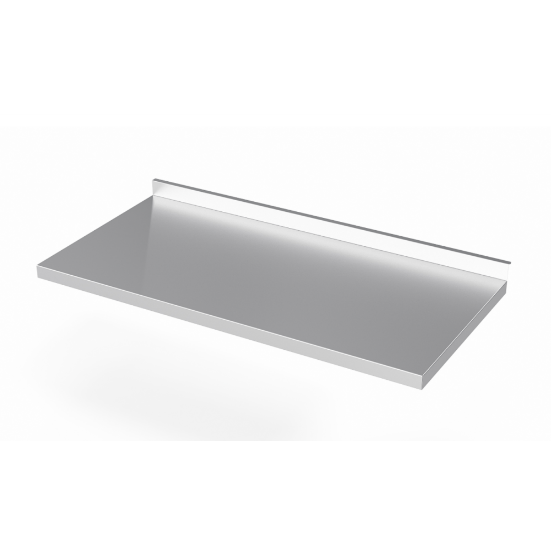 Nerūsējošā tērauda galda virsma.Izmērs- 1200 x 600 x 4012.Darba galds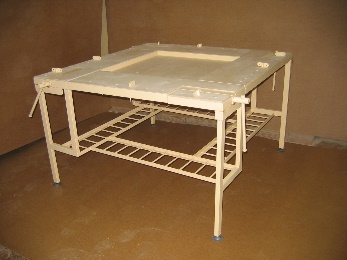 Augstumā regulējams darbagalds – ēvelsols;metāla sametināts karkass: rāmis no tērauda caurules 45 x 45 x 4 mm;piemetinātas kājas no tērauda caurules 40 x 40 x 2 mm ar augstuma regulējamiem šķīvveida balstiem ar iespēju piestiprināt grīdai;kustīgs iespīlēšanas rāmis no stūreņa 40 x 40 x 5 mm ar metāla skrūvveida mehānismu (4 komplekti);skrūves diametrs 24 mm, vītne taisnstūra;režģveida plaukts sagatavju uzglabāšanai no 35 x 35 x 4 mm stūreņa un 10 mm diametra tērauda stieņa;darba virsma – klājums no 42 mm bieza finiera (bērzs);metāla fiksatori – 8 gab.3Pretendenta nosaukumsvai vārds, uzvārdsReģistrācijas Nr.vai personas kodsPretendenta bankas rekvizītiAdreseTālr., Nr.Par līguma izpildi atbildīgās personas vārds, uzvārds, tālr. Nr., e-pasta adresePretendenta pārstāvja vai pilnvarotās personas vārds, uzvārds, amatsPretendents nodrošina vai nenodrošina līguma elektronisku parakstīšanuPretendenta pārstāvja vai pilnvarotās personas pilnvarojuma pamatsNr.p.k.NosaukumsPretendenta piedāvājums - ražotājs, modelis, apraksts, attēlsMērv.Vienību skaitsVienības izmaksas EUR (bez PVN)Kopā EUR (bez PVN)1.*Vērtējamā vērtība Vērtējamā vērtība Vērtējamā vērtība Vērtējamā vērtība Vērtējamā vērtība Kopā bez PVNPVN 21%SUMMA☐4.1. ir iesniedzis piedāvājumu neatkarīgi no konkurentiem un bez konsultācijām, līgumiem vai vienošanām, vai cita veida saziņas ar konkurentiem;☐4.2. tam ir bijušas konsultācijas, līgumi, vienošanās vai cita veida saziņa ar vienu vai vairākiem konkurentiem saistībā ar šo iepirkumu, un tādēļ Pretendents šī apliecinājuma Pielikumā atklāj izsmeļošu un patiesu informāciju par to, ieskaitot konkurentu nosaukumus un šādas saziņas mērķi, raksturu un saturu.Paraksts